MODELO SOLICITUD DE DEVOLUCIÓN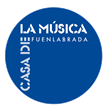 D/ Dª: ……………………………………………………………………………………………………..con DNI: ……………………………………….................................................................SOLICITA:* Devolución del importe abonado por la compra de entradas de “ROCK EN FAMILIA” al quedar suspendidas todas las actividades municipales con motivo del COVID 19.La devolución se realizará mediante abono en cuenta.Fdo/: ………………………………………………………………  Fecha: ………………………………………………………INFORMACIÓN BÁSICA SOBRE PROTECCIÓN DE DATOS PERSONALES: RESPONSABLE DE LOS DATOS: Ayuntamiento de Fuenlabrada. BASE LEGAL DEL TRATAMIENTO: Ejercicio de competencias atribuidas al municipio por Ley 7/1985 de Bases de Régimen Local. FINALIDAD DEL TRATAMIENTO: Gestión de actividades y programas de la Concejalía de Juventud e Infancia. DESTINATARIOS: No está prevista su comunicación salvo las cesiones derivadas del cumplimiento de una obligación legal a favor de otras Administraciones o Autoridades Públicas. DERECHOS DE LA PERSONA INTERESADA: Pueden ejercerse los derechos de acceso, rectificación, supresión, portabilidad de los datos y limitación y oposición al tratamiento conforme se detalla en la web www.ayto-fuenlabrada.es dentro de la sección “Tu Ayuntamiento.”   Fecha tope para solicitar devolución: 30 de mayo de 2020Enviar por email a info.joven@juventudfuenla.com esta solicitud cumplimentada y firmada junto con un archivo en formato pdf/jpg o similar, donde se vean todas las entradas adquiridas por las dos caras, para proceder a la tramitación de la devolución. CUENTA DE ABONOCUENTA DE ABONOCUENTA DE ABONOCUENTA DE ABONOCUENTA DE ABONOCUENTA DE ABONOCUENTA DE ABONOCUENTA DE ABONOCUENTA DE ABONOCUENTA DE ABONOCUENTA DE ABONOCUENTA DE ABONOCUENTA DE ABONOCUENTA DE ABONOCUENTA DE ABONOCUENTA DE ABONOCUENTA DE ABONOCUENTA DE ABONOCUENTA DE ABONOCUENTA DE ABONOCUENTA DE ABONOCUENTA DE ABONOCUENTA DE ABONOCUENTA DE ABONOCUENTA DE ABONOCUENTA DE ABONOCUENTA DE ABONOCUENTA DE ABONONOMBRE ENTIDAD BANCARIA:NOMBRE ENTIDAD BANCARIA:NOMBRE ENTIDAD BANCARIA:NOMBRE ENTIDAD BANCARIA:NOMBRE ENTIDAD BANCARIA:NOMBRE ENTIDAD BANCARIA:NOMBRE ENTIDAD BANCARIA:NOMBRE ENTIDAD BANCARIA:NOMBRE ENTIDAD BANCARIA:NOMBRE ENTIDAD BANCARIA:NOMBRE ENTIDAD BANCARIA:NOMBRE ENTIDAD BANCARIA:NOMBRE ENTIDAD BANCARIA:NOMBRE ENTIDAD BANCARIA:NOMBRE ENTIDAD BANCARIA:NOMBRE ENTIDAD BANCARIA:NOMBRE ENTIDAD BANCARIA:NOMBRE ENTIDAD BANCARIA:NOMBRE ENTIDAD BANCARIA:NOMBRE ENTIDAD BANCARIA:NOMBRE ENTIDAD BANCARIA:NOMBRE ENTIDAD BANCARIA:NOMBRE ENTIDAD BANCARIA:NOMBRE ENTIDAD BANCARIA:NOMBRE ENTIDAD BANCARIA:NOMBRE ENTIDAD BANCARIA:NOMBRE ENTIDAD BANCARIA:NOMBRE ENTIDAD BANCARIA:ES----